	Во исполнении Указа Главы Республики Саха (Якутия) от 27 декабря 2022 г. № 2733 «Об учреждении премии Главы Республики Саха (Якутия) лучшему педагогу-наставнику», Постановления Правительства Республики Саха (Якутия) от 16 марта 2023 г. № 113 «Об утверждении Положения о конкурсном отборе лучших педагогов-наставников и выплате премии Главы Республики Саха (Якутия) лучшем педагогу-наставнику», приказа Министерства образования и науки Республики Саха (Якутия) от 21 апреля 2023 г. № 01-03/933 «Об утверждении методических рекомендаций по проведению конкурсного отбора на премию Главы Республики Саха (Якутия) лучшему педагогу-наставнику»  п о с т а н о в л я ю:Определить МКУ «Районное управление образования» МО «Ленский район» (Корнилова И.Н.) ответственным за проведение конкурсного отбора на премию Главы Республики Саха (Якутия) лучшему педагогу-наставнику (далее - Конкурс).Утвердить состав конкурсной комиссии по отбору педагогов-наставников (приложение).Конкурсной комиссии организовать работу по проведению конкурсного отбора педагогов-наставников в соответствии с нормативно- правовыми актами:3.1. Постановление Правительства Республики Саха (Якутия) от 16 марта 2023 г. № 113 «Об утверждении Положения о конкурсном отборе лучших педагогов-наставников и выплате премии Главы Республики Саха (Якутия) лучшем педагогу-наставнику».3.2. Приказ Министерства образования и науки Республики Саха (Якутия) от 21 апреля 2023 г. № 01-03/933 «Об утверждении методических рекомендаций по проведению конкурсного отбора на премию Главы Республики Саха (Якутия) лучшему педагогу-наставнику»Рекомендовать руководителям образовательных организаций организовать участие педагогов в КонкурсеОпубликовать настоящее постановление на официальных сайтах МКУ «Районное управление образования» и МО «Ленский район».        Контроль исполнения настоящего постановления возложить на заместителя Главы по социальным вопросам Петрова П.Л.Приложение к постановлению МО «Ленский район» РС (Я)«___»_________ 2023 г. №____Состав конкурсной комиссии по отбору педагогов-наставников на премию Главы Республики Саха (Якутия) лучшему педагогу-наставникуМуниципальное образование«ЛЕНСКИЙ РАЙОН»Республики Саха (Якутия)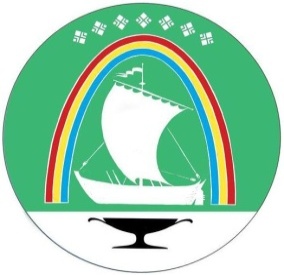 Саха Өрөспүүбүлүкэтин «ЛЕНСКЭЙ ОРОЙУОН» муниципальнайтэриллиитэПОСТАНОВЛЕНИЕ                  УУРААХг. Ленск                  Ленскэй кот «11» __августа__2023 года                                       № _01-03-450/3___от «11» __августа__2023 года                                       № _01-03-450/3___О проведении конкурсного отбора на премию Главы Республики Саха (Якутия) лучшему педагогу-наставнику И.о. главы                                           Е.Г. СаморцевПредседатель комиссии- Петров П.Л., заместитель главы Ленского района по социальным вопросамЗаместитель председателя комиссии- Корнилова И.Н., начальник муниципального казенного учреждения «Районное управление образования» муниципального образования «Ленский район» Республики Саха (Якутия)Члены комиссии:- Сивова Г.Р., заместитель начальника по учебно-методической работе муниципального казенного учреждения «Районное управление образования» муниципального образования «Ленский район» Республики Саха (Якутия)Члены комиссии:- Дуплинская Е.С., заместитель директора МКУ ДО «Сэргэ»Члены комиссии:- Бутакова О.С., директор ГБП ПОУ РС(Я) "ЛЕНСКИЙ ТЕХНОЛОГИЧЕСКИЙ ТЕХНИКУМ"Члены комиссии:- Филиппова Т.А., начальник воспитательного отдела муниципального казенного учреждения «Районное управление образования» муниципального образования «Ленский район» Республики Саха (Якутия)Члены комиссии:- Склянова В.В., главный специалист отдела обеспечения общего образования муниципального казенного учреждения «Районное управление образования» муниципального образования «Ленский район» Республики Саха (Якутия)Члены комиссии:- Алексеева М.В., председатель Ленской районной организации общероссийского профсоюза- Седых Т.М., помощник председателя Районного Совета депутатов МО «Ленский район» Секретарь комиссии- Бурлакова О.Г., главный специалист информационно-методического отдела муниципального казенного учреждения «Районное управление образования» муниципального образования «Ленский район» Республики Саха (Якутия)